1 четверть (27часов)Физическая культура ___2____ классПлан –конспект урока физической культуры №__1_____Место проведения: Спорт зал	:   45 мин.Цель урока:1. Техника безопасности на спортивной площадке.                     2. Высокий старт .Задачи урока: 1. Высокий  стартаИнвентарь:	 Физическая культура ___2____ классПлан –конспект урока физической культуры №___2____	Место проведения: Спорт зал	:   45 мин.Цель урока:1. Бег с изменением направления и темпаЗадачи урока: 1. Бег с изменением направления и темпа                                                   2.Прыжки в длину с места на результат                                                                                                Инвентарь:	Физическая культура ___2____ классПлан –конспект урока физической культуры №__3_____Место проведения: Спорт зал	:   45 мин.Цель урока:1. Челночный бег 3х10м.Задачи урока: 1.Высокий старт.                        2.Бег  на результат.                        3.Упражнения в движении и шагом                                                                                                                  Инвентарь:	Здравствуйте дорогие пользователи моего сайта!На создание своих планов я потратил ни мало времени и сил.Я не могу их выложить просто, так сами понимаете, что это такое создание документации.Так что я их вам  конечно отдам!  Но за скромное вознаграждение всего 250 рублей. За каждый класс. Я, принимаю Киви Qiwihttps://visa.qiwi.comВот мой кошелек +77751084573 пополняем через терминалы Qiwi или в обычных терминалах в разделе «Электронные деньги» выбираем из списка Qiwi кошелек!За вопросами пишем мне в контакт http://vk.com/taran_310 либо по телефону +77751084573Емейл  taran_310@mail.ru                                                http://planypofizkulture.jimdo.com/№СодержаниеО.М.У1Вводно-подготовительная  часть1. Построение, сдача рапорта. 2. Сообщение темы и задач урока. 3. Строевые упражнения в движении. 4. Ходьба и её разновидности: а) ходьба на носках; б) ходьба на пятках; в) ходьба в полуприседе; г) ходьба в приседе; д) прыжки вверх на каждый шаг. 5. Бег и его разновидности: а) бег в медленном темпе; б) бег с захлестыванием голени; в) бег с высоким подниманием бедра; г) бег в шаге; д) ускорение с набеганием. 6. О. Р. У. на месте: 1. И. п. — основная стойка, руки в стороны.
    В. — руки за голову, вернуться в и. п., руки перед грудью, вернуться в и. п. 
2. И. п. — ноги врозь, руки согнуты в локтях, пальцы сжаты в кулаки.
    В. — повороты туловища влево, правую руку выпрямить вперед, вернуться в и. п.; то же в другую сторону (бокс; 
3. И. п. — основная стойка.
    В. — взмах левой ногой влево, руки в стороны, вернуться в и. п.; то же другой ногой 
4. И. п. — основная стойка, руки на поясе.
    В. — наклоны туловища вперед, смотреть вперед, спина прямая, вернуться в и. п
5. И. п. — основная стойка, руки вверх.
    В. — присесть на всей ступне, обхватить руками колени, голову наклонить вперед, вернуться в и. п. 
6. И. п. — ноги врозь, руки в стороны.
    В. — прыжки ноги вместе, руки вперед-вверх, хлопок в ладоши, вернуться в и. п. 
7. Отжимание (столько раз, сколько ученик сможет, — индивидуально). 
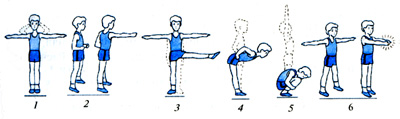 12-15 мин1' 3' 5'6' 8-10 раз 8-10 раз 8-10 раз 8-10 раз 8-10 раз 8-10 раз 8-10 раз8-10 раз Обратить внимание на готовность класса к уроку. Краткость и четкость в изложении. Четкость выполнения предварительной и исполнительной команды. Дистанция 2 шага, следит сзади идущий. Следить за осанкой, при ходьбе на носках ноги не сгибать, руки точно в стороны. Дистанция 2 шага. Руки работают вдоль туловища, частота работы ног близка к max  Бег с max усилием. Частота вращения близка к max . Наклон глубже, рука прямая. Руки не опускать. Наклон глубже, руками достать пол, ноги не гнуть в коленном суставе. Спину не гнуть, при махе нога прямая, руки не опускать. Спина прямая. 11. По команде «На старт!» бегун становится впереди колодок, приседает и ставит руки впереди стартовой линии. Пальцы рук образуют упругий свод между большим пальцем и остальными, сомкнутыми между собой. Прямые ненапряженные руки расставлены на ширину плеч. Туловище выпрямлено, голова держится прямо по отношению к туловищу. Тяжесть тела равномерно распределена между руками, стопой ноги, стоящей впереди, и коленом другой ноги.2.По команде «Внимание!» бегун слегка выпрямляет ноги, отделяет колено сзади стоящей ноги от дорожки. Ступни плотно упираются в опорные площадки. Туловище держится прямо. Таз приподнимается на 10—20 см выше уровня плеч до положения, когда голени будут параллельны. В этой позе важно не перенести чрезмерно тяжесть тела на руки, так как это отрицательно отражается на времени выполнения низкого старта.27 '5'11' 11' Выполнить упражнение 3-5р.– выполнение команд «На старт!», «Внимание!» с устранением ошибок – 2–3 раза;
– то же, но с самостоятельным выходом со старта. Акцентировать внимание на активное отталкивание с колодок двумя ногами. Не спешить выпрямляться; повторить 3–4 раза по 15–20 м. Выполнить упражнение 3-5р.Руки  расположены  на ширину плечТуловище выпрямлено, голова держится прямоТяжесть тела равномерно распределена между рукамиВыполнить упражнение 3-5р Выбегание с колодок 5-8 беговых шагов11. Построение в шеренгу. 2. Домашнее задание. 3. Подведение итогов. 4. Организованный уход.3'0,5 ' '1'1'0,5' 'Сгибание и разгибание рук в упоре лежа№.СодержаниеО.М.У1Вводно-подготовительная  часть1. Построение, сдача рапорта. 2. Сообщение темы и задач урока. 3. Строевые упражнения в движении. 4. Ходьба и её разновидности: а) ходьба на носках; б) ходьба на пятках; в) ходьба в полуприседе; г) ходьба в приседе; д) прыжки вверх на каждый шаг. 5. Бег и его разновидности: а) бег в медленном темпе; б) бег с захлестыванием голени; в) бег с высоким подниманием бедра; г) бег в шаге; д) ускорение с набеганием. 6. ОРУ в движении:                                                       1. И.п. – о.с. 1–2 – прыжки перекатом с пятки на носок с подскоком на правой ноге, взмах руками вперед-вверх – вдох; 3–4 – то же на левой ноге, взмах руками вниз-назад – выдох – 20–25 м.                2. И.п. – руки за голову. Ходьба выпадами с поворотом к впереди стоящей ноге – 20 м.                        3. И.п. – руки в стороны, кисти в кулак. 1–4 – круговые вращения рук вперед; 5–8 – то же назад. Повторить 6–8 раз.                                                         ОРУ на месте:                                                               1. И.п. – ноги врозь, руки на пояс. 1–4 – круговые вращения туловища вправо; 5–8 – то же влево. Повторить 5–6 раз.                                                     2. И.п. – упор присев, левую ногу назад на носок. 1 – смена положения ног прыжком; 2 – и.п. Повторить 8–10 раз.                                                                       3. И.п. – упор, лежа на согнутых руках. 1 – разгибание рук в локтевых суставах; 2 – и.п. Повторить 8–10 раз.                                                         4. Бег: медленный – 20 м, с высоким подниманием бедра – 20 м, с захлестыванием голени назад – 20 м, прыжками с ноги на ногу – 20 м, семенящий – 20 м, ускорения – 2–3х30–40 м.12-15 мин1' 3' 5'6' 8-10 раз 8-10 раз 8-10 раз 8-10 раз 8-10 раз 8-10 раз 8-10 раз8-10 раз Обратить внимание на готовность класса к уроку. Краткость и четкость в изложении. Четкость выполнения предварительной и исполнительной команды. Дистанция 2 шага, следит сзади идущий. Следить за осанкой, при ходьбе на носках ноги не сгибать, руки точно в стороны. Дистанция 2 шага. Руки работают вдоль туловища, частота работы ног близка к max  Бег с max усилием. Частота вращения близка к max . Наклон глубже, рука прямая. Руки не опускать.  Наклон глубже, ноги не гнуть в коленном суставе. Спина прямая. 11.Разбег в прыжках в длину: выполнение разбега с 11–12 шагов разбега с увеличением скорости в конце разбега и попаданием толчковой ногой в обозначенный квадрат 50х50 см – 2–3 раза;
– то же с 13–15 шагов разбега с попаданием на брусок толчковой ногой – 3–4 раза;
– имитация отталкивания из положения стоя – толчковая нога впереди на всей стопе, маховая отставлена назад на 30–40 см (руки опущены). Вынести согнутую в колене маховую ногу вперед-вверх, поднимаясь на толчковой; руку, одноименную толчковой ноге, поднять согнутой в локтевом суставе вперед-вверх, другую отвести назад – 4–5 раз;
– с 3–5 шагов разбега выполнить отталкивание, приняв положение «шага», приземлиться на маховую ногу с дальнейшим пробеганием – 3–4 раза.                                                                          3. Развитие двигательных качеств.                          Повторный бег – 3–4х100–150 м в среднем темпе в чередовании с ходьбой в течение 1–1,5 мин. с преодолением забора высотой до 150 см с опорой на грудь (мальчики), на руку и разноименную ногу (девочки), двух барьеров (препятствий), канавы2.Бег с ускорением до 30 м27 '5'11' 11' Туловище выпрямлено, голова держится прямоВыполнить упражнение 3-5р 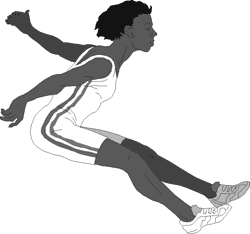 Туловище выпрямлено, голова держится прямо11. Построение в шеренгу. 2. Домашнее задание. 3. Подведение итогов. 4. Организованный уход.3'0,5 ' '1'1'0,5' 'Сгибание и разгибание рук в упоре лежа№СодержаниеО.М.У1Вводно-подготовительная  часть1. Построение, сдача рапорта. 2. Сообщение темы и задач урока. 3. Строевые упражнения в движении. 4. Ходьба и её разновидности: а) ходьба на носках; б) ходьба на пятках; в) ходьба в полуприседе; г) ходьба в приседе; д) прыжки вверх на каждый шаг. 5. Бег и его разновидности: а) бег в медленном темпе; б) бег с захлестыванием голени; в) бег с высоким подниманием бедра; г) бег в шаге; д) ускорение с набеганием. 6. ОРУ в движении:                                                       1. И.п. – о.с. 1–2 – прыжки перекатом с пятки на носок с подскоком на правой ноге, взмах руками вперед-вверх – вдох; 3–4 – то же на левой ноге, взмах руками вниз-назад – выдох – 20–25 м.                2. И.п. – руки за голову. Ходьба выпадами с поворотом к впереди стоящей ноге – 20 м.                        3. И.п. – руки в стороны, кисти в кулак. 1–4 – круговые вращения рук вперед; 5–8 – то же назад. Повторить 6–8 раз.                                                         ОРУ на месте:                                                               1. И.п. – ноги врозь, руки на пояс. 1–4 – круговые вращения туловища вправо; 5–8 – то же влево. Повторить 5–6 раз.                                                     2. И.п. – упор присев, левую ногу назад на носок. 1 – смена положения ног прыжком; 2 – и.п. Повторить 8–10 раз.                                                                       3. И.п. – упор, лежа на согнутых руках. 1 – разгибание рук в локтевых суставах; 2 – и.п. Повторить 8–10 раз.                                                         4. Бег: медленный – 20 м, с высоким подниманием бедра – 20 м, с захлестыванием голени назад – 20 м, прыжками с ноги на ногу – 20 м, семенящий – 20 м, ускорения – 2–3х30–40 м.12-15 мин1' 3' 5'6' 8-10 раз 8-10 раз 8-10 раз 8-10 раз 8-10 раз 8-10 раз 8-10 раз8-10 раз Обратить внимание на готовность класса к уроку. Краткость и четкость в изложении. Четкость выполнения предварительной и исполнительной команды. Дистанция 2 шага, следит сзади идущий. Следить за осанкой, при ходьбе на носках ноги не сгибать, руки точно в стороны. Дистанция 2 шага. Руки работают вдоль туловища, частота работы ног близка к max  Бег с max усилием. Частота вращения близка к max . Наклон глубже, рука прямая. Руки не опускать.  Наклон глубже, ноги не гнуть в коленном суставе. Спина прямая. 11.  Челночный бег 3х10м.Техника  Высокий старт:– выход с высокого старта по команде (указать на основные ошибки) – 4–5 раз;
– выход по разметкам до восьмого шага (обратить внимание на постепенное выпрямление) – 4–5 раз.2. Разбег в прыжках в длину:– выполнение разбега с 11–12 шагов разбега с увеличением скорости в конце разбега и попаданием толчковой ногой в обозначенный квадрат 50х50 см – 2–3 раза;
– то же с 13–15 шагов разбега с попаданием на брусок толчковой ногой – 3–4 раза;
– имитация отталкивания из положения стоя – толчковая нога впереди на всей стопе, маховая отставлена назад на 30–40 см (руки опущены). Вынести согнутую в колене маховую ногу вперед-вверх, поднимаясь на толчковой; руку, одноименную толчковой ноге, поднять согнутой в локтевом суставе вперед-вверх, другую отвести назад – 4–5 раз;
– с 3–5 шагов разбега выполнить отталкивание, приняв положение «шага», приземлиться на маховую ногу с дальнейшим пробеганием – 3–4 раза.                                                                          3. Развитие двигательных качеств.                          Повторный бег – 3–4х100–150 м в среднем темпе в чередовании с ходьбой в течение 1–1,5 мин. с преодолением забора высотой до 150 см с опорой на грудь (мальчики), на руку и разноименную ногу (девочки), двух барьеров (препятствий), канавы, рва.4.Бег  на результат27 '5'11' 11' Выбегание с колодок 5-8 беговых шагов.Туловище выпрямлено, голова держится прямоВыполнить упражнение 3-5р 11. Построение в шеренгу. 2. Домашнее задание. 3. Подведение итогов. 4. Организованный уход.3'0,5 ' '1'1'0,5' 'Сгибание и разгибание рук в упоре лежа